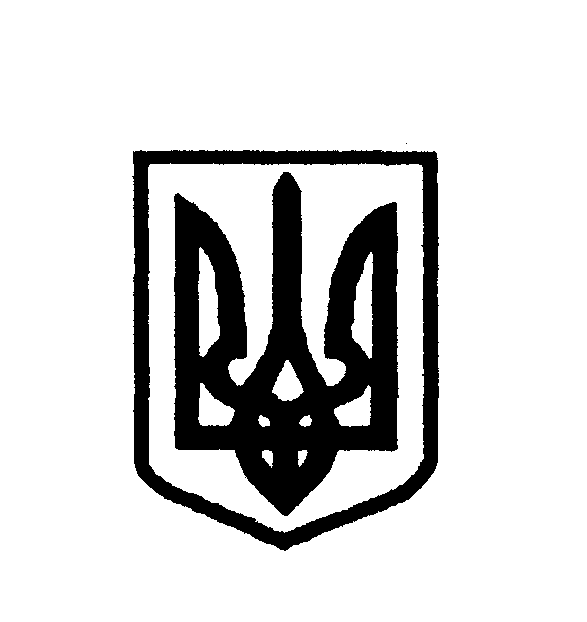 УКРАЇНАПОЛЯНИЦЬКА СІЛЬСЬКА РАДАНАДВІРНЯНСЬКОГО РАЙОНУ івано-франківської областіВИКОНАВЧИЙ КОМІТЕТРІШЕННЯвід 27.05.2021 р.			     с. Поляниця		                       № 69Про виплату одноразової допомоги особам яким виповнилось 90 і більше років   Розглянувши заяву  Базюка Івана Олексійовича, жителя с.Вороненко вул.Розчіл відповідно до Сільської комплексної програми соціального захисту населення Поляницької сільської ради на 2021-2022 роки, згідно ст.26  Закону  України «Про місцеве  самоврядування  в  Україні» , виконавчий комітет                В и р і  ш  и в :Виплатити одноразову грошову допомогу до Дня народження як особам, що виповнилось 90 і більше років у розмірі 1000 грн Базюку Івану Олексійовичу.Начальнику фінансового відділу - Ганні БОЙЧУК - здійснити фінансування одноразової допомогиГоловному  спеціалісту відділу бухгалтерського обліку та звітності – Василині ДОМАШЕВСЬКІЙ -  провести своєчасну виплатуКонтроль за виконання цього рішення залишаю за собоюПоляницький сільський голова                                                М.М. Поляк 